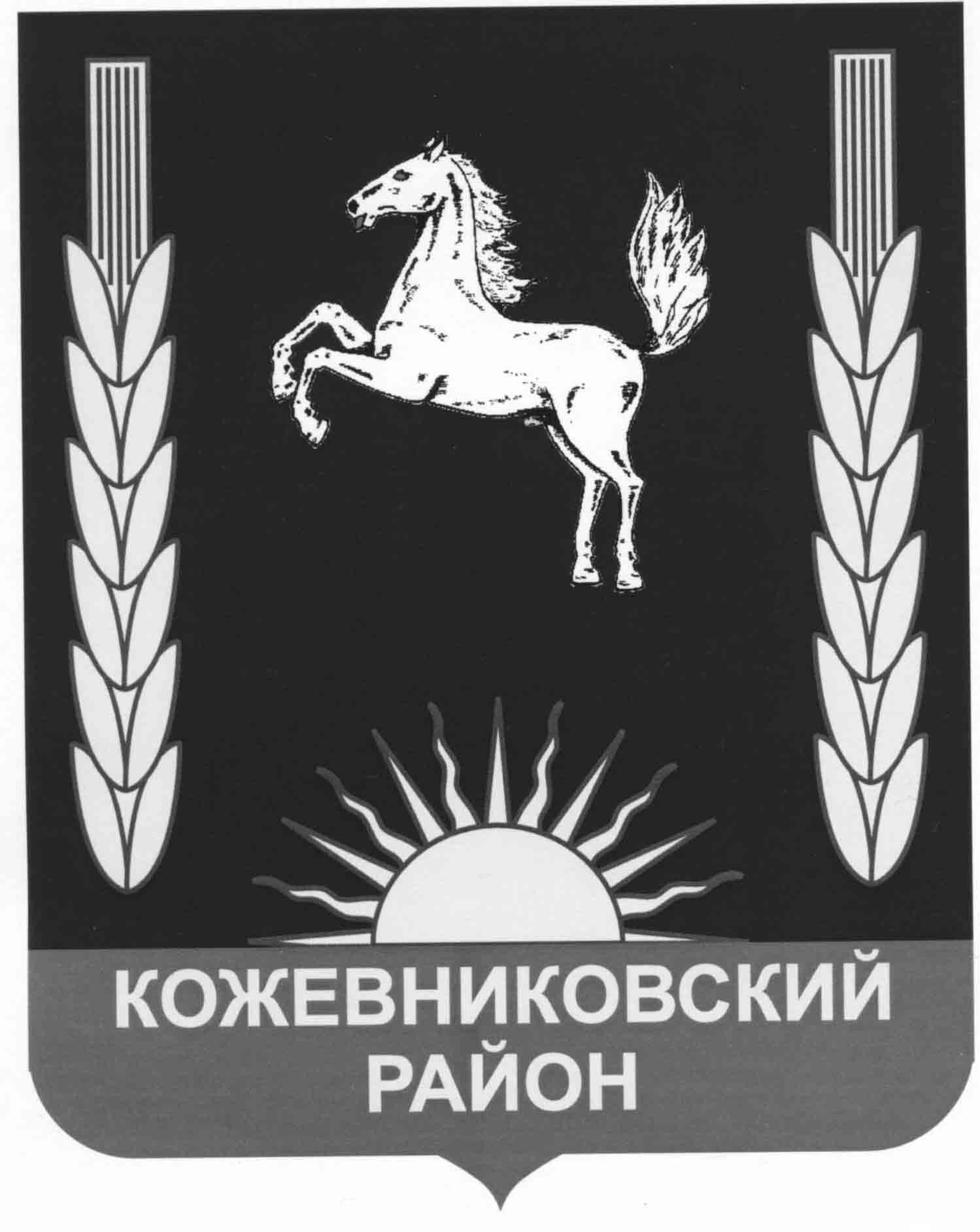   АДМИНИСТРАЦИЯ   кожевниковского   районаПОСТАНОВЛЕНИЕ               12 декабря 2017 г.                                                                                                                                       		           №  802          с. Кожевниково       Кожевниковского района       Томской областиО функционировании муниципального звена Кожевниковского района территориальной подсистемы единой государственной системы предупреждения и ликвидации чрезвычайных ситуаций Томской областиВ соответствии с Федеральным законом от 21 декабря 1994 года № 68-ФЗ «О защите населения и территорий от чрезвычайных ситуаций природного и техногенного характера», Федеральным законом от 12 февраля 1998 года № 28-ФЗ «О гражданской обороне», постановлениями Правительства Российской Федерации от 30.12.2003  № 794 «О единой государственной системе предупреждения и ликвидации чрезвычайных ситуаций», от 08.11.2013  №1007 «О силах и средствах единой государственной системы предупреждения и ликвидации чрезвычайных ситуаций», постановлением Администрации Томской области от 17.08.2007 № 122-а «Об утверждении положения о территориальной подсистеме единой государственной системы предупреждения и ликвидации чрезвычайных ситуаций Томской области» (далее - РСЧС) ПОСТАНОВЛЯЮ:1. Утвердить состав служб РСЧС района и закрепление за ними функции по вопросам предупреждения и ликвидации чрезвычайных ситуаций (далее - ЧС), реагирования на соответствующие риски (приложение №1).2. Включить руководителей служб РСЧС в состав комиссии по чрезвычайным ситуациям и обеспечению пожарной безопасности (далее КЧС и ОПБ) района.3. Создать рабочие группы в составе КЧС и ОПБ района по количеству служб РСЧС, в состав которых включить представителей подразделений администрации, территориальных подразделений федеральных органов исполнительной власти, органов исполнительной власти субъекта, организаций, осуществляющих реагирование на риски ЧС на территории района (по согласованию). В режиме функционирования чрезвычайной ситуации определить рабочие группы основой создания межведомственного оперативного штаба (далее - МОШ) по ликвидации ЧС, согласно закреплённых рисков. 4. Руководство МОШ в период его работы возложить на заместителя главы администрации района, курирующего службу (службы) РСЧС района (приложение № 2).5.  При отсутствии угрозы возникновения чрезвычайных ситуаций на территории района службы РСЧС функционируют в режиме повседневной деятельности.Решением Главы района для служб РСЧС может устанавливаться один из следующих режимов функционирования:а) режим повышенной готовности - при угрозе возникновения чрезвычайных ситуаций;б) режим чрезвычайной ситуации - при возникновении и ликвидации чрезвычайных ситуаций.Решением главы района о введении для служб РСЧС повышенной готовности или режима чрезвычайной ситуации определяются:а) обстоятельства, послужившие основанием для введения режима повышенной готовности или режима чрезвычайной ситуации;б) границы территории, на которой может возникнуть чрезвычайная ситуация, или границы зоны чрезвычайной ситуации;в) силы и средства, привлекаемые к проведению мероприятий по предупреждению и ликвидации чрезвычайной ситуации;г) перечень мер по обеспечению защиты населения от чрезвычайной ситуации или организации работ по ее ликвидации;д) должностные лица, ответственные за осуществление мероприятий по предупреждению чрезвычайной ситуации, или руководитель ликвидации чрезвычайной ситуации.6. При устранении обстоятельств, послуживших основанием для введения на территории района режима повышенной готовности или режима чрезвычайной ситуации, глава администрации отменяет установленные режимы функционирования для служб РСЧС.7. Основными мероприятиями, проводимыми службами РСЧС района являются:а) В режиме повседневной деятельности: изучение состояния окружающей среды, мониторинг опасных природных явлений и техногенных процессов, способных привести к возникновению чрезвычайных ситуаций, прогнозирование чрезвычайных ситуаций, а также оценка их социально-экономических последствий;сбор, обработка и обмен в установленном порядке информацией в области защиты населения и территорий от чрезвычайных ситуаций и обеспечения пожарной безопасности;разработка и реализация целевых и научно-технических программ и мер по предупреждению чрезвычайных ситуаций и обеспечению пожарной безопасности;планирование действий органов управления и сил единой системы, организация подготовки и обеспечения их деятельности;подготовка населения в области защиты от чрезвычайных ситуаций, в том числе к действиям при получении сигналов экстренного оповещения;пропаганда знаний в области защиты населения и территорий от чрезвычайных ситуаций и обеспечения пожарной безопасности;руководство созданием, размещением, хранением и восполнением резервов материальных ресурсов для ликвидации чрезвычайных ситуаций;проведение в пределах своих полномочий государственной экспертизы, надзора и контроля в области защиты населения и территорий от чрезвычайных ситуаций и обеспечения пожарной безопасности;осуществление в пределах своих полномочий необходимых видов страхования;проведение мероприятий по подготовке к эвакуации населения, материальных и культурных ценностей в безопасные районы, их размещению и возвращению соответственно в места постоянного проживания либо хранения, а также жизнеобеспечению населения в чрезвычайных ситуациях;ведение статистической отчетности о чрезвычайных ситуациях, участие в расследовании причин аварий и катастроф, а также выработке мер по устранению причин подобных аварий и катастроф;б) В режиме повышенной готовности (при угрозе возникновения чрезвычайных ситуаций):усиление контроля за состоянием окружающей среды, мониторинг опасных природных явлений и техногенных процессов, способных привести к возникновению чрезвычайных ситуаций, прогнозирование чрезвычайных ситуаций, а также оценка их социально-экономических последствий;введение при необходимости круглосуточного дежурства руководителей и должностных лиц органов управления и сил единой системы на стационарных пунктах управления;непрерывный сбор, обработка и передача органам управления и силам единой системы данных о прогнозируемых чрезвычайных ситуациях, информирование населения о чрезвычайных ситуациях;принятие оперативных мер по предупреждению возникновения и развития чрезвычайных ситуаций, снижению размеров ущерба и потерь в случае их возникновения, а также повышению устойчивости и безопасности функционирования организаций в чрезвычайных ситуациях;уточнение планов действий по предупреждению и ликвидации чрезвычайных ситуаций и иных документов;приведение при необходимости сил и средств единой системы в готовность к реагированию на чрезвычайные ситуации, формирование оперативных групп и организация выдвижения их в предполагаемые районы действий;восполнение при необходимости резервов материальных ресурсов, созданных для ликвидации чрезвычайных ситуаций;проведение при необходимости эвакуационных мероприятий;в) В режиме чрезвычайной ситуации:непрерывный контроль за состоянием окружающей среды, мониторинг и прогнозирование развития возникших чрезвычайных ситуаций, а также оценка их социально-экономических последствий;оповещение руководителей федеральных органов исполнительной власти, органов исполнительной власти субъектов Российской Федерации, органов местного самоуправления и организаций, а также населения о возникших чрезвычайных ситуациях;проведение мероприятий по защите населения и территорий от чрезвычайных ситуаций;организация работ по ликвидации чрезвычайных ситуаций и всестороннему обеспечению действий сил и средств единой системы, поддержанию общественного порядка в ходе их проведения, а также привлечению при необходимости в установленном порядке общественных организаций и населения к ликвидации возникших чрезвычайных ситуаций;непрерывный сбор, анализ и обмен информацией об обстановке в зоне чрезвычайной ситуации и в ходе проведения работ по ее ликвидации;организация и поддержание непрерывного взаимодействия федеральных органов исполнительной власти, органов исполнительной власти субъектов Российской Федерации, органов местного самоуправления и организаций по вопросам ликвидации чрезвычайных ситуаций и их последствий;проведение мероприятий по жизнеобеспечению населения в чрезвычайных ситуациях.8. Опубликовать настоящее постановление в районной газете «Знамя труда» и разместить на официальном сайте органов местного самоуправления.9. Настоящее постановление вступает в силу с даты его официального опубликования в районной газете «Знамя труда».       10. Контроль за исполнением настоящего постановления возложить на заместителя Главы Кожевниковского района по жилищно-коммунальному хозяйству, строительству, общественной безопасности Вакурина В.И..Глава Кожевниковского района                                                         А.М. ЕмельяновЗаместитель Главы района                                                   И.о. начальника отдела правовойпо жилищно коммунальному, хозяйству                           и кадровой работыстроительству, общественной безопасности                      _____________ Савельева В.И.                                                                                              Вакурин В.И.	__.12.17                                                                                    __.12.17 В.Н. Цалко 8(3844)21625Приложение № 1 к постановлению администрацииКожевниковского районаот ____________ № ______Состав служб РСЧС ИТОГО НА ТЕРРИТОРИИ РАЙОНА В ЦЕЛЯХ ЗАЩИТЫ НАСЕЛЕНИЯ И ТЕРРИТОРИИ, ЛИКВИДАЦИИ ЧС СОЗДАЁТСЯ 11 СЛУЖБ РСЧСПриложение № 2 к постановлению администрацииКожевниковского районаот ____________ № ______Закрепление служб РСЧС за руководящим составом администрации№
п/пНаименование 
рискаПривлекаемые органы управления, должностные лица 
(ФОИВ, ОИВ субъекта, организаций) Дежурные службы, ответственные должностные лица ответственные за организацию взаимодействия с ЕДДССилы и средства муниципального района (городского округа) привлекаемые дляликвидации рискаСилы и средства (ФОИВ, ОИВ субъекта) привлекаемые для ликвидации риска1. СЛУЖБА ЗАЩИТЫ И ЛИКВИДАЦИИ ЧС НА ТРАНСПОРТЕ1. СЛУЖБА ЗАЩИТЫ И ЛИКВИДАЦИИ ЧС НА ТРАНСПОРТЕ1. СЛУЖБА ЗАЩИТЫ И ЛИКВИДАЦИИ ЧС НА ТРАНСПОРТЕ1. СЛУЖБА ЗАЩИТЫ И ЛИКВИДАЦИИ ЧС НА ТРАНСПОРТЕ1. СЛУЖБА ЗАЩИТЫ И ЛИКВИДАЦИИ ЧС НА ТРАНСПОРТЕ1. СЛУЖБА ЗАЩИТЫ И ЛИКВИДАЦИИ ЧС НА ТРАНСПОРТЕРуководитель службы, ответственный за формирование службы:Руководитель службы, ответственный за формирование службы:Руководитель службы, ответственный за формирование службы:Руководитель службы, ответственный за формирование службы:Руководитель службы, ответственный за формирование службы:Руководитель службы, ответственный за формирование службы:Начальник отдела по управлению муниципальной собственностьюНачальник отдела по управлению муниципальной собственностьюНачальник отдела по управлению муниципальной собственностьюНачальник отдела по управлению муниципальной собственностьюНачальник отдела по управлению муниципальной собственностьюНачальник отдела по управлению муниципальной собственностьюНосикова Елена Алексеевна  тлф. (38-244) 2-27-68Носикова Елена Алексеевна  тлф. (38-244) 2-27-68Носикова Елена Алексеевна  тлф. (38-244) 2-27-68Носикова Елена Алексеевна  тлф. (38-244) 2-27-68Носикова Елена Алексеевна  тлф. (38-244) 2-27-68Носикова Елена Алексеевна  тлф. (38-244) 2-27-681Риск возникновения кораблекрушения маломерного судна ФБУ «Администрация Обского бассейна внутренних водных путей»
ФКУ «Центр ГИМС по субъекту»Дежурный по инспекторскому участку (отделению) ГИМС- пожарно-спасательного гарнизона (ПСЧ ФПС, ПЧ ГПС ТО, ДПО);
- инспекторского участка (отделения) ГИМС;
-  отдела полиции;
бригады СМП- ОГБУ «ТО ПСС»;- инспекторского участка (отделения) ГИМС2Риск возникновения крупного дорожно-транспортного происшествияОтдел полиции района, Департамент транспорта, дородной деятельности и связи Томской области, ОГКУ «Томскавтодор»ДДС – 102; 
-  ГИБДД  отдела полиции;
-  пожарно-спасательного гарнизона (ПСЧ ФПС, ПЧ ГПС ТО);
- ДРСУ района;
- бригады СМП- ОГБУ «ТО ПСС»;- АМГ Главного управления МЧС России3Риск возникновения ЧС на автомобильных дорогах связанный с нарушением транспортного сообщения между населенными пунктамиОтдел полиции района, Департамент транспорта, дородной деятельности и связи Томской области, ОГКУ «Томскавтодор»ДДС – 102; ДДС ОГКУ «Томскавтодор»-  ГИБДД  отдела полиции;
-  пожарно-спасательного гарнизона (ПСЧ ФПС, ПЧ ГПС ТО);
- ДРСУ района;
- бригады СМП- Центральный филиал ГУП ТО «Областное ДРСУ»;- АМГ Главного управления МЧС России4Риск возникновения ЧС на объектах автомобильного транспорта с участием: пассажирского транспорта;
Отдел полиции района, Департамент транспорта, дородной деятельности и связи Томской области, ОГКУ «Томскавтодор»ДДС – 102; ДДС ОГКУ «Томскавтодор»-  ГИБДД  отдела полиции;
-  пожарно-спасательного гарнизона (ПСЧ ФПС, ПЧ ГПС ТО);
- ДРСУ района;
- бригады СМП- ОГБУ «ТО ПСС»;- АМГ Главного управления МЧС России5Риск возникновения ЧС на объектах автомобильного транспорта связанный с заторами (заносами) на дорогах.Отдел полиции района, Департамент транспорта, дородной деятельности и связи Томской области, ОГКУ «Томскавтодор»ДДС – 102; ДДС ОГКУ «Томскавтодор»- ДРСУ района;
- бригады СМП;-  ГИБДД  отдела полиции;- пожарно-спасательного гарнизона (ПСЧ ФПС, ПЧ ГПС ТО)- Центральный филиал ГУП ТО «Областное ДРСУ»;- ОГБУ «ТО ПСС»;- АМГ Главного управления МЧС России6Риск возникновения очень сильного снегаОтдел полиции района, Департамент транспорта, дородной деятельности и связи Томской области, ОГКУ «Томскавтодор»ДДС – 102; ДДС ОГКУ «Томскавтодор»- ГИБДД  отдела полиции;
- бригады  МУП ЖКХ;
- подразделения ДРСУ района;
- пожарно-спасательного гарнизона (ПСЧ ФПС, ПЧ ГПС ТО);
- бригады СМП- Центральный филиал ГУП ТО «Областное ДРСУ»;- АМГ Главного управления МЧС России7Риск возникновения сильной метели Отдел полиции района, Департамент транспорта, дородной деятельности и связи Томской области, ОГКУ «Томскавтодор»ДДС – 102; ДДС ОГКУ «Томскавтодор»- ГИБДД  отдела полиции;- бригады  МУП ЖКХ;
- подразделения ДРСУ района;
- пожарно-спасательного гарнизона (ПСЧ ФПС, ПЧ ГПС ТО);
- бригады СМП- Центральный филиал ГУП ТО «Областное ДРСУ»;- АМГ Главного управления МЧС России2. СЛУЖБА ТУШЕНИЯ ПОЖАРОВ2. СЛУЖБА ТУШЕНИЯ ПОЖАРОВ2. СЛУЖБА ТУШЕНИЯ ПОЖАРОВ2. СЛУЖБА ТУШЕНИЯ ПОЖАРОВ2. СЛУЖБА ТУШЕНИЯ ПОЖАРОВ2. СЛУЖБА ТУШЕНИЯ ПОЖАРОВРуководитель службы, ответственный за формирование службы:Руководитель службы, ответственный за формирование службы:Руководитель службы, ответственный за формирование службы:Руководитель службы, ответственный за формирование службы:Руководитель службы, ответственный за формирование службы:Руководитель службы, ответственный за формирование службы:Начальник пожарно-спасательной частиНачальник пожарно-спасательной частиНачальник пожарно-спасательной частиНачальник пожарно-спасательной частиНачальник пожарно-спасательной частиНачальник пожарно-спасательной частиБабушкин Денис Викторович тлф. (38-244) 2-32-52Бабушкин Денис Викторович тлф. (38-244) 2-32-52Бабушкин Денис Викторович тлф. (38-244) 2-32-52Бабушкин Денис Викторович тлф. (38-244) 2-32-52Бабушкин Денис Викторович тлф. (38-244) 2-32-52Бабушкин Денис Викторович тлф. (38-244) 2-32-528Пожары в зданиях, сооружениях, установках (в т.ч. магистральные газо-, продуктопроводы) производственного назначенияТомское ЛПУМГ ООО «Газпром Трансгаз Томск»ДДС-101- АСФ (объекта);- аварийные бригады службы газового хозяйства района;
- пожарно-спасательного гарнизона (ПСЧ ФПС, ПЧ ГПС ТО);
- отдела полиции;
- бригады СМП- АМГ Газпром Трансгаз Томск;- ОГБУ «ТО ПСС»;- АМГ Главного управления МЧС России9Пожары на объектах:
жилого назначения;
сельскохозяйственного назначения;
торговли и питания и других объектов-ДДС-101-  пожарно-спасательного гарнизона (ПСЧ ФПС, ПЧ ГПС ТО);
- отдела полиции;
- бригады СМП- ОГБУ «ТО ПСС»;- АМГ Главного управления МЧС России10Пожары на автомобильном транспорте-ДДС-101- пожарно-спасательного гарнизона (ПСЧ ФПС, ПЧ ГПС ТО);
-  отдела полиции;
бригады СМП- ОГБУ «ТО ПСС»;
- АМГ Главного управления МЧС России11Пожары в зданиях (сооружениях) жилого, административного, учебно-воспитательного, социального,  культурно-досугового назначения, здравоохранения и других объектах-ДДС-101-  пожарно-спасательного гарнизона (ПСЧ ФПС, ПЧ ГПС ТО);-  отдела полиции;
- бригады СМП- ОГБУ «ТО ПСС»;
- АМГ Главного управления МЧС России3. СЛУЖБА ЗАЩИТЫ И ЛИКВИДАЦИИ ЧСНА ОБЪЕКТАХ ЖИЛИЩНО-КОММУНАЛЬНОГО ХОЗЯЙСТВА И ЭНЕРГЕТИКИ3. СЛУЖБА ЗАЩИТЫ И ЛИКВИДАЦИИ ЧСНА ОБЪЕКТАХ ЖИЛИЩНО-КОММУНАЛЬНОГО ХОЗЯЙСТВА И ЭНЕРГЕТИКИ3. СЛУЖБА ЗАЩИТЫ И ЛИКВИДАЦИИ ЧСНА ОБЪЕКТАХ ЖИЛИЩНО-КОММУНАЛЬНОГО ХОЗЯЙСТВА И ЭНЕРГЕТИКИ3. СЛУЖБА ЗАЩИТЫ И ЛИКВИДАЦИИ ЧСНА ОБЪЕКТАХ ЖИЛИЩНО-КОММУНАЛЬНОГО ХОЗЯЙСТВА И ЭНЕРГЕТИКИ3. СЛУЖБА ЗАЩИТЫ И ЛИКВИДАЦИИ ЧСНА ОБЪЕКТАХ ЖИЛИЩНО-КОММУНАЛЬНОГО ХОЗЯЙСТВА И ЭНЕРГЕТИКИ3. СЛУЖБА ЗАЩИТЫ И ЛИКВИДАЦИИ ЧСНА ОБЪЕКТАХ ЖИЛИЩНО-КОММУНАЛЬНОГО ХОЗЯЙСТВА И ЭНЕРГЕТИКИРуководитель службы, ответственный за формирование службы:Руководитель службы, ответственный за формирование службы:Руководитель службы, ответственный за формирование службы:Руководитель службы, ответственный за формирование службы:Руководитель службы, ответственный за формирование службы:Руководитель службы, ответственный за формирование службы:Начальник отдела муниципального хозяйстваНачальник отдела муниципального хозяйстваНачальник отдела муниципального хозяйстваНачальник отдела муниципального хозяйстваНачальник отдела муниципального хозяйстваНачальник отдела муниципального хозяйстваЕлегечев Виктор Николаевич тлф. (38-244) 2-25-77Елегечев Виктор Николаевич тлф. (38-244) 2-25-77Елегечев Виктор Николаевич тлф. (38-244) 2-25-77Елегечев Виктор Николаевич тлф. (38-244) 2-25-77Елегечев Виктор Николаевич тлф. (38-244) 2-25-77Елегечев Виктор Николаевич тлф. (38-244) 2-25-7712Риск возникновения аварий на электроэнергетических сетях с долговременным перерывом электроснабжения основных потребителей и населения-Диспетчер
районных
 электрических сетей- аварийных бригад ПАО «ТРК»;- пожарно-спасательного гарнизона (ПСЧ ФПС, ПЧ ГПС НСО);-  отдела полиции;
- бригады СМП- Аварийные бригады ПАО «ТРК»;- Аварийные бригады ФСК ЕЭС13Риск возникновения аварий на электросетях:
110 кВ, 0,4  кВ-Диспетчер
районных
 электрических сетей- аварийных бригад ПАО «ТРК»- Аварийные бригады ПАО «ТРК»;- Аварийные бригады ФСК ЕЭС14Риск возникновения аварий на системах теплоснабжения, повлекшее нарушение жизнедеятельности населения-Диспетчер
ООО «Кожевниковское коммунальное хозяйство»Диспетчер КР МУП «Комремстройхоз»  Диспетчер ООО «Служба тепловой энергии»- аварийных бригад КР МУП «Комремстройхоз»  - аварийных бригад ООО «Кожевниковское коммунальное хозяйство»- аварийных бригад ООО «Служба тепловой энергии»15Риск возникновения аварий на системах водоснабжения-Диспетчер
ООО «Кожевниковское коммунальное хозяйство»Диспетчер КР МУП «Комремстройхоз»  Диспетчер ООО «Служба тепловой энергии»- аварийных бригад КР МУП «Комремстройхоз»  - аварийных бригад ООО «Кожевниковское коммунальное хозяйство»- аварийных бригад ООО «Служба тепловой энергии»16Риск возникновения аварий на канализационных сетях-Диспетчер КР МУП «Комремстройхоз»  Диспетчер
ООО «Кожевниковское коммунальное хозяйство»Диспетчер ООО «Служба тепловой энергии»- аварийных бригад КР МУП «Комремстройхоз»  - аварийных бригад ООО «Кожевниковское коммунальное хозяйство»- аварийных бригад ООО «Служба тепловой энергии»17Риск возникновения сильного гололедно-изморозевое  отложения на проводах-Диспетчер
районных  электрических сетей- аварийных бригад АО «РЭС»;- аварийных бригад КР МУП «Комремстройхоз»  - аварийных бригад ПАО «ТРК»;- Аварийные бригады ФСК;Центральный филиал ГУП ТО «Областное ДРСУ»;18Риск возникновения продолжительных сильных дождей (мокрый снег, дождь со снегом)-Диспетчер КР МУП «Комремстройхоз»  Диспетчер
ООО «Кожевниковское коммунальное хозяйство»Диспетчер ООО «Служба тепловой энергии»- аварийных бригад КР МУП «Комремстройхоз»- аварийных бригад ООО «Кожевниковское коммунальное хозяйство»- аварийных бригад ООО «Служба тепловой энергии»  - пожарно-спасательного гарнизона (ПСЧ ФПС, ПЧ ГПС ТО)- аварийных бригад ПАО «ТРК»;- Аварийные бригады ФСК;- Центральный филиал ГУП ТО «Областное ДРСУ»; - 19Риск возникновения высоких   уровней   воды (половодье, зажор, затор, дождевой паводок)-Диспетчер КР МУП «Комремстройхоз»  Диспетчер
ООО «Кожевниковское коммунальное хозяйство»Диспетчер ООО «Служба тепловой энергии»- аварийных бригад КР МУП «Комремстройхоз»  - аварийных бригад АО «РЭС»;- силы пожарно-спасательного гарнизона (ПСЧ ФПС, ПЧ ГПС ТО);-  отдела полиции;
- бригады СМП- ОГБУ «ТО ПСС»;
- АМГ Главного управления МЧС России;- Центральный филиал ГУП ТО «Областное ДРСУ»;- аварийных бригад ПАО «ТРК»4. СЛУЖБА ЗАЩИТЫ ЛЕСОВ ОТ ПОЖАРОВ, ВРЕДИТЕЛЕЙ И БОЛЕЗНЕЙ ЛЕСА4. СЛУЖБА ЗАЩИТЫ ЛЕСОВ ОТ ПОЖАРОВ, ВРЕДИТЕЛЕЙ И БОЛЕЗНЕЙ ЛЕСА4. СЛУЖБА ЗАЩИТЫ ЛЕСОВ ОТ ПОЖАРОВ, ВРЕДИТЕЛЕЙ И БОЛЕЗНЕЙ ЛЕСА4. СЛУЖБА ЗАЩИТЫ ЛЕСОВ ОТ ПОЖАРОВ, ВРЕДИТЕЛЕЙ И БОЛЕЗНЕЙ ЛЕСА4. СЛУЖБА ЗАЩИТЫ ЛЕСОВ ОТ ПОЖАРОВ, ВРЕДИТЕЛЕЙ И БОЛЕЗНЕЙ ЛЕСА4. СЛУЖБА ЗАЩИТЫ ЛЕСОВ ОТ ПОЖАРОВ, ВРЕДИТЕЛЕЙ И БОЛЕЗНЕЙ ЛЕСАОтветственный за формирование: Ответственный за формирование: Ответственный за формирование: Ответственный за формирование: Ответственный за формирование: Ответственный за формирование: Главный лесничий Кожевниковского лесничестваГлавный лесничий Кожевниковского лесничестваГлавный лесничий Кожевниковского лесничестваГлавный лесничий Кожевниковского лесничестваГлавный лесничий Кожевниковского лесничестваГлавный лесничий Кожевниковского лесничестваШилов Валерий Васильевич. (38-244) 23-681Шилов Валерий Васильевич. (38-244) 23-681Шилов Валерий Васильевич. (38-244) 23-681Шилов Валерий Васильевич. (38-244) 23-681Шилов Валерий Васильевич. (38-244) 23-681Шилов Валерий Васильевич. (38-244) 23-68120Риск возникновения природных пожаровЛесничество районаОтветственный по районному лесничеству,РДС лесного хозяйства Томской области- лесопожарных формирований районного лесхоза;
- арендаторов леса;
- маневренных групп района;
- силы пожарно-спасательного гарнизона (ПСЧ ФПС, ПЧ ГПС ТО, ДПО)- ОГСБУ «Томская авиабаза»;- АМГ Главного управления МЧС России21Риск возникновения торфяных  пожаровЛесничество районаОтветственный по лесничеству, РДС лесного хозяйства Томской области- лесопожарных формирований районного лесхоза;
- арендаторов леса;
- маневренных групп района;
- силы пожарно-спасательного гарнизона (ПСЧ ФПС, ПЧ ГПС НСО, ДПО)- ОГСБУ «Томская авиабаза»; - АМГ Главного управления МЧС России22Риск возникновения лесных пожаров на землях особо охраняемых природных территорийЛесничество районаОтветственный по лесничеству, РДС лесного хозяйства Томской области- лесопожарных формирований районного лесхоза;
- арендаторов леса;
- маневренных групп района;
- силы пожарно-спасательного гарнизона (ПСЧ ФПС, ПЧ ГПС НСО, ДПО)- ОГСБУ Томская авиабаза»; - АМГ Главного управления МЧС России23Риск возникновения массового поражения леса болезнями и вредителямиЛесничество районаОтветственный по лесничеству, РДС лесного хозяйства Томской области- формирований районного лесничества;
- арендаторов леса  - Томского филиала ФБУ «Рослесозащита»24Риск возникновения лесных пожаров на землях МОАдминистрация Кожевниковского района-- лесопожарных формирований лесничества;- лесопожарных формирований лесхоза;
- арендаторов леса;
- маневренных групп района;
- силы пожарно-спасательного гарнизона (ПСЧ ФПС, ПЧ ГПС ТО, ДПО)- АМГ Главного управления МЧС России5. СЛУЖБА МЕДИЦИНСКОЙ ЗАЩИТЫ И ПРОТИВОЭПИДЕМИОЛОГИЧЕСКИХ МЕРОПРИЯТИЙ5. СЛУЖБА МЕДИЦИНСКОЙ ЗАЩИТЫ И ПРОТИВОЭПИДЕМИОЛОГИЧЕСКИХ МЕРОПРИЯТИЙ5. СЛУЖБА МЕДИЦИНСКОЙ ЗАЩИТЫ И ПРОТИВОЭПИДЕМИОЛОГИЧЕСКИХ МЕРОПРИЯТИЙ5. СЛУЖБА МЕДИЦИНСКОЙ ЗАЩИТЫ И ПРОТИВОЭПИДЕМИОЛОГИЧЕСКИХ МЕРОПРИЯТИЙ5. СЛУЖБА МЕДИЦИНСКОЙ ЗАЩИТЫ И ПРОТИВОЭПИДЕМИОЛОГИЧЕСКИХ МЕРОПРИЯТИЙ5. СЛУЖБА МЕДИЦИНСКОЙ ЗАЩИТЫ И ПРОТИВОЭПИДЕМИОЛОГИЧЕСКИХ МЕРОПРИЯТИЙРуководитель службы, ответственный за формирование службы:Руководитель службы, ответственный за формирование службы:Руководитель службы, ответственный за формирование службы:Руководитель службы, ответственный за формирование службы:Руководитель службы, ответственный за формирование службы:Руководитель службы, ответственный за формирование службы:Главный врач ОГБУЗ «Кожевниковская РБ»Главный врач ОГБУЗ «Кожевниковская РБ»Главный врач ОГБУЗ «Кожевниковская РБ»Главный врач ОГБУЗ «Кожевниковская РБ»Главный врач ОГБУЗ «Кожевниковская РБ»Главный врач ОГБУЗ «Кожевниковская РБ»Литавин Сергей Николаевич тлф. (38-244) 2-29-60Литавин Сергей Николаевич тлф. (38-244) 2-29-60Литавин Сергей Николаевич тлф. (38-244) 2-29-60Литавин Сергей Николаевич тлф. (38-244) 2-29-60Литавин Сергей Николаевич тлф. (38-244) 2-29-60Литавин Сергей Николаевич тлф. (38-244) 2-29-6025Риск возникновения особо опасных болезней (холера, чума, туляремия, сибирская язва и т.д.)Филиал ФБУЗ Центр гигиены и эпидемиологии районаДДС – 103 
Ответственный по филиалу ФБУЗ Центр гигиены и эпидемиологии- Бригады СМП ЦРБ;
- ФАП- ГКУЗ НСО «Территориальный центр медицины катастроф ТО»;
- Филиал ФБУЗ Центр гигиены и эпидемиологии в Томской области26Риск возникновения особо опасных кишечных инфекций (болезни I и II группы патогенности по СП 1.2.01 1-94)Филиал ФБУЗ Центр гигиены и эпидемиологии районаДДС – 103 
Ответственный по филиалу ФБУЗ Центр гигиены и эпидемиологии- Бригады СМП ЦРБ;
- ФАП- ГКУЗ НСО «Территориальный центр медицины катастроф ТО»;
- Филиал ФБУЗ Центр гигиены и эпидемиологии в Томской области27Риск возникновения инфекционных заболеваний людей невыясненной этиологииФилиал ФБУЗ Центр гигиены и эпидемиологии районаДДС – 103 
Ответственный по филиалу ФБУЗ Центр гигиены и эпидемиологии- Бригады СМП ЦРБ;
- ФАП- ГКУЗ НСО «Территориальный центр медицины катастроф ТО»;
- Филиал ФБУЗ Центр гигиены и эпидемиологии в Томской области28Риск возникновения отравления людейФилиал ФБУЗ Центр гигиены и эпидемиологии районаДДС – 103 
Ответственный по филиалу ФБУЗ Центр гигиены и эпидемиологии- Бригады СМП ЦРБ;
- ФАПГКУЗ НСО «Территориальный центр медицины катастроф ТО»;
- Филиал ФБУЗ Центр гигиены и эпидемиологии в Томской области29Риск возникновения эпидемииФилиал ФБУЗ Центр гигиены и эпидемиологии районаДДС – 103 
Ответственный по филиалу ФБУЗ Центр гигиены и эпидемиологии- Бригады СМП ЦРБ;
- ФАП- ГКУЗ НСО «Территориальный центр медицины катастроф ТО»;
- Филиал ФБУЗ Центр гигиены и эпидемиологии в Томской области6. СЛУЖБА ЗАЩИТЫ АГРОПРОМЫШЛЕННОГО КОМПЛЕКСА, ЖИВОТНЫХ И РАСТЕНИЙ6. СЛУЖБА ЗАЩИТЫ АГРОПРОМЫШЛЕННОГО КОМПЛЕКСА, ЖИВОТНЫХ И РАСТЕНИЙ6. СЛУЖБА ЗАЩИТЫ АГРОПРОМЫШЛЕННОГО КОМПЛЕКСА, ЖИВОТНЫХ И РАСТЕНИЙ6. СЛУЖБА ЗАЩИТЫ АГРОПРОМЫШЛЕННОГО КОМПЛЕКСА, ЖИВОТНЫХ И РАСТЕНИЙ6. СЛУЖБА ЗАЩИТЫ АГРОПРОМЫШЛЕННОГО КОМПЛЕКСА, ЖИВОТНЫХ И РАСТЕНИЙ6. СЛУЖБА ЗАЩИТЫ АГРОПРОМЫШЛЕННОГО КОМПЛЕКСА, ЖИВОТНЫХ И РАСТЕНИЙРуководитель службы, ответственный за формирование службы:Руководитель службы, ответственный за формирование службы:Руководитель службы, ответственный за формирование службы:Руководитель службы, ответственный за формирование службы:Руководитель службы, ответственный за формирование службы:Руководитель службы, ответственный за формирование службы:Начальник управления по социально-экономическому развитию селаНачальник управления по социально-экономическому развитию селаНачальник управления по социально-экономическому развитию селаНачальник управления по социально-экономическому развитию селаНачальник управления по социально-экономическому развитию селаНачальник управления по социально-экономическому развитию селаАндреев Михаил Васильевич тлф. (38-244) 2-17-07Андреев Михаил Васильевич тлф. (38-244) 2-17-07Андреев Михаил Васильевич тлф. (38-244) 2-17-07Андреев Михаил Васильевич тлф. (38-244) 2-17-07Андреев Михаил Васильевич тлф. (38-244) 2-17-07Андреев Михаил Васильевич тлф. (38-244) 2-17-0730Риск возникновения особо опасных острых инфекционных болезней сельскохозяйственных животных: ящур, бешенство, сибирская язва, лептоспироз, туляремия, мелиоидоз, листериоз, чума (КРС, МРС), чума свиней, болезнь Ньюкасла, оспа, контагиозная плевропневмонияРайонный отдел филиала ФГБУ «Россельхозцентр по ТО»Ответственный районный отдел филиала ФГБУ «Россельхозцентр по ТО»- сельскохозяйственных предприятий- сельскохозяйственных предприятий- крестьянских фермерских хозяйств - подразделения ФГБУ «Россельхозцентр по ТО»31Риск возникновения прочих острых инфекционных болезней сельскохозяйственных животных, хронические инфекционные болезни сельскохозяйственных животных (бруцеллез, туберкулез, лейкоз и др.)Районный отдел филиала ФГБУ «Россельхозцентр по ТО»Ответственный районный отдел филиала ФГБУ «Россельхозцентр по ТО»- сельскохозяйственных предприятий- крестьянских фермерских хозяйств - подразделения ФГБУ «Россельхозцентр по ТО»32Риск возникновения ЧС связанный с экзотическими болезнями животныхРайонный отдел филиала ФГБУ «Россельхозцентр по ТО»Ответственный районный отдел филиала ФГБУ «Россельхозцентр по ТО»- сельскохозяйственных предприятий- крестьянских фермерских хозяйств - подразделения ФГБУ «Россельхозцентр по ТО»
33Риск возникновения массового поражения с/х растений болезнями и вредителями Районный отдел филиала ФГБУ «Россельхозцентр по ТО»Ответственный районный отдел филиала ФГБУ «Россельхозцентр по ТО»- сельскохозяйственных предприятий- крестьянских фермерских хозяйств - подразделения ФГБУ «Россельхозцентр по ТО»
7. СЛУЖБА ПО ОХРАНЕ ОКРУЖАЮЩЕЙ СРЕДЫ7. СЛУЖБА ПО ОХРАНЕ ОКРУЖАЮЩЕЙ СРЕДЫ7. СЛУЖБА ПО ОХРАНЕ ОКРУЖАЮЩЕЙ СРЕДЫ7. СЛУЖБА ПО ОХРАНЕ ОКРУЖАЮЩЕЙ СРЕДЫ7. СЛУЖБА ПО ОХРАНЕ ОКРУЖАЮЩЕЙ СРЕДЫ7. СЛУЖБА ПО ОХРАНЕ ОКРУЖАЮЩЕЙ СРЕДЫРуководитель службы, ответственный за формирование службы:Руководитель службы, ответственный за формирование службы:Руководитель службы, ответственный за формирование службы:Руководитель службы, ответственный за формирование службы:Руководитель службы, ответственный за формирование службы:Руководитель службы, ответственный за формирование службы:Главный специалист государственного экологического надзораГлавный специалист государственного экологического надзораГлавный специалист государственного экологического надзораГлавный специалист государственного экологического надзораГлавный специалист государственного экологического надзораГлавный специалист государственного экологического надзораМисуркин Олег Николаевич тлф. (38-244) 2-21-91Мисуркин Олег Николаевич тлф. (38-244) 2-21-91Мисуркин Олег Николаевич тлф. (38-244) 2-21-91Мисуркин Олег Николаевич тлф. (38-244) 2-21-91Мисуркин Олег Николаевич тлф. (38-244) 2-21-91Мисуркин Олег Николаевич тлф. (38-244) 2-21-9134Риск загрязнения воздуха связанный с нарушением технологического процесса или задымления в следствии лесных пожаровФилиал ФБУЗ "Центр гигиены и эпидемиологии "Ответственный по филиалу ФБУЗ "Центр гигиены и эпидемиологии"- лесопожарных формирований районного лесхоза;- арендаторов леса;
- маневренных групп района;
- силы пожарно-спасательного гарнизона (ПСЧ ФПС, ПЧ ГПС ТО, ДПО);- бригад СМП- АМГ Главного управления МЧС России35Риск возникновения аномально жарких температур-Дежурный синоптик
- бригад СМП- 36Риск возникновения низких уровней воды (низкая межень)-Дежурный синоптик
- аварийных бригад КР МУП «Комремстройхоз»- аварийных бригад ООО «Кожевниковское коммунальное хозяйство»- аварийных бригад ООО «Служба тепловой энергии»- подразделений ДРСУ района;
- силы пожарно-спасательного гарнизона (ПСЧ ФПС, ПЧ ГПС ТО)- АМГ Главного управления МЧС России37Риск возникновения раннего ледообразования-Дежурный синоптик
- аварийных бригад КР МУП «Комремстройхоз»- аварийных бригад ООО «Кожевниковское коммунальное хозяйство»- аварийных бригад ООО «Служба тепловой энергии»-38Риск затопления формируемые другими гидрологическими явлениями (подтопление грунтовыми водами и др.)-Дежурный синоптик
- аварийных бригад КР МУП «Комремстройхоз»- аварийных бригад ООО «Кожевниковское коммунальное хозяйство»- аварийных бригад ООО «Служба тепловой энергии»- организаций привлекаемых на договорной основе;
- пожарно-спасательного гарнизона (ПСЧ ФПС, ПЧ ГПС ТО)- ОГБУ «ТО ПСС»;- АМГ Главного управления МЧС России39Риск возникновений подтоплений (затоплений) при весеннем половодье-Дежурный синоптик
- аварийных бригад КР МУП «Комремстройхоз»- аварийных бригад ООО «Кожевниковское коммунальное хозяйство»- аварийных бригад ООО «Служба тепловой энергии»- организаций привлекаемых на договорной основе;
- пожарно-спасательного гарнизона (ПСЧ ФПС, ПЧ ГПС ТО)- ОГБУ «ТО ПСС»;- АМГ Главного управления МЧС России8. СЛУЖБА ЭВАКУАЦИИ И ОБЕСПЕЧЕНИЯ ФУНКЦИОНИРОВАНИЯ ПВР 8. СЛУЖБА ЭВАКУАЦИИ И ОБЕСПЕЧЕНИЯ ФУНКЦИОНИРОВАНИЯ ПВР 8. СЛУЖБА ЭВАКУАЦИИ И ОБЕСПЕЧЕНИЯ ФУНКЦИОНИРОВАНИЯ ПВР 8. СЛУЖБА ЭВАКУАЦИИ И ОБЕСПЕЧЕНИЯ ФУНКЦИОНИРОВАНИЯ ПВР 8. СЛУЖБА ЭВАКУАЦИИ И ОБЕСПЕЧЕНИЯ ФУНКЦИОНИРОВАНИЯ ПВР 8. СЛУЖБА ЭВАКУАЦИИ И ОБЕСПЕЧЕНИЯ ФУНКЦИОНИРОВАНИЯ ПВР Руководитель службы, ответственный за формирование службы:Руководитель службы, ответственный за формирование службы:Руководитель службы, ответственный за формирование службы:Руководитель службы, ответственный за формирование службы:Руководитель службы, ответственный за формирование службы:Руководитель службы, ответственный за формирование службы:Начальник управления образованияНачальник управления образованияНачальник управления образованияНачальник управления образованияНачальник управления образованияНачальник управления образованияЦарева Марина Анатольевна тлф. (38-244) 2-11-21Царева Марина Анатольевна тлф. (38-244) 2-11-21Царева Марина Анатольевна тлф. (38-244) 2-11-21Царева Марина Анатольевна тлф. (38-244) 2-11-21Царева Марина Анатольевна тлф. (38-244) 2-11-21Царева Марина Анатольевна тлф. (38-244) 2-11-2140Все риски- управление образования;- отдел по социально-экономическому развитию; -отдел по имущественным, земельным и градостроительным вопросам-- АТП района;- образовательных учреждений (домов культуры), ДОУ-9. СЛУЖБА ИНФОРМИРОВАНИЯ И ОПОВЕЩЕНИЯ НАСЕЛЕНИЯ9. СЛУЖБА ИНФОРМИРОВАНИЯ И ОПОВЕЩЕНИЯ НАСЕЛЕНИЯ9. СЛУЖБА ИНФОРМИРОВАНИЯ И ОПОВЕЩЕНИЯ НАСЕЛЕНИЯ9. СЛУЖБА ИНФОРМИРОВАНИЯ И ОПОВЕЩЕНИЯ НАСЕЛЕНИЯ9. СЛУЖБА ИНФОРМИРОВАНИЯ И ОПОВЕЩЕНИЯ НАСЕЛЕНИЯ9. СЛУЖБА ИНФОРМИРОВАНИЯ И ОПОВЕЩЕНИЯ НАСЕЛЕНИЯОтветственный за формирование службы: Ответственный за формирование службы: Ответственный за формирование службы: Ответственный за формирование службы: Ответственный за формирование службы: Ответственный за формирование службы: Главный специалист по мобилизационной подготовкеГлавный специалист по мобилизационной подготовкеГлавный специалист по мобилизационной подготовкеГлавный специалист по мобилизационной подготовкеГлавный специалист по мобилизационной подготовкеГлавный специалист по мобилизационной подготовкеТаскаев Сергей Павлович тлф. (38-244) 2-16-08Таскаев Сергей Павлович тлф. (38-244) 2-16-08Таскаев Сергей Павлович тлф. (38-244) 2-16-08Таскаев Сергей Павлович тлф. (38-244) 2-16-08Таскаев Сергей Павлович тлф. (38-244) 2-16-08Таскаев Сергей Павлович тлф. (38-244) 2-16-0841Все риски-ДДС РУС- подразделений центра технической эксплуатации ПАО «Ростелеком»-10. СЛУЖБА ПО ОЦЕНКЕ УЩЕРБА ОТ ЧС И ОКАЗАНИЯ СОЦИАЛЬНОЙ ПОМОЩИ НАСЕЛЕНИЮ10. СЛУЖБА ПО ОЦЕНКЕ УЩЕРБА ОТ ЧС И ОКАЗАНИЯ СОЦИАЛЬНОЙ ПОМОЩИ НАСЕЛЕНИЮ10. СЛУЖБА ПО ОЦЕНКЕ УЩЕРБА ОТ ЧС И ОКАЗАНИЯ СОЦИАЛЬНОЙ ПОМОЩИ НАСЕЛЕНИЮ10. СЛУЖБА ПО ОЦЕНКЕ УЩЕРБА ОТ ЧС И ОКАЗАНИЯ СОЦИАЛЬНОЙ ПОМОЩИ НАСЕЛЕНИЮ10. СЛУЖБА ПО ОЦЕНКЕ УЩЕРБА ОТ ЧС И ОКАЗАНИЯ СОЦИАЛЬНОЙ ПОМОЩИ НАСЕЛЕНИЮ10. СЛУЖБА ПО ОЦЕНКЕ УЩЕРБА ОТ ЧС И ОКАЗАНИЯ СОЦИАЛЬНОЙ ПОМОЩИ НАСЕЛЕНИЮРуководитель службы, ответственный за формирование службы:Руководитель службы, ответственный за формирование службы:Руководитель службы, ответственный за формирование службы:Руководитель службы, ответственный за формирование службы:Руководитель службы, ответственный за формирование службы:Руководитель службы, ответственный за формирование службы:Начальник управления финансовНачальник управления финансовНачальник управления финансовНачальник управления финансовНачальник управления финансовНачальник управления финансовВильт Ольга Леонидовна тлф. (38-244) 2-12-16Вильт Ольга Леонидовна тлф. (38-244) 2-12-16Вильт Ольга Леонидовна тлф. (38-244) 2-12-16Вильт Ольга Леонидовна тлф. (38-244) 2-12-16Вильт Ольга Леонидовна тлф. (38-244) 2-12-16Вильт Ольга Леонидовна тлф. (38-244) 2-12-1642Все риски- управление финансов- отдел по социально-экономическому развитию; -отдел по имущественным, земельным и градостроительным вопросамОтветственный по отделу социального обслуживания населения - -11. СЛУЖБА ОХРАНЫ ОБЩЕСТВЕННОГО ПОРЯДКА И БЕЗОПАСНОСТИ ДОРОЖНОГО ДВИЖЕНИЯ11. СЛУЖБА ОХРАНЫ ОБЩЕСТВЕННОГО ПОРЯДКА И БЕЗОПАСНОСТИ ДОРОЖНОГО ДВИЖЕНИЯ11. СЛУЖБА ОХРАНЫ ОБЩЕСТВЕННОГО ПОРЯДКА И БЕЗОПАСНОСТИ ДОРОЖНОГО ДВИЖЕНИЯ11. СЛУЖБА ОХРАНЫ ОБЩЕСТВЕННОГО ПОРЯДКА И БЕЗОПАСНОСТИ ДОРОЖНОГО ДВИЖЕНИЯ11. СЛУЖБА ОХРАНЫ ОБЩЕСТВЕННОГО ПОРЯДКА И БЕЗОПАСНОСТИ ДОРОЖНОГО ДВИЖЕНИЯ11. СЛУЖБА ОХРАНЫ ОБЩЕСТВЕННОГО ПОРЯДКА И БЕЗОПАСНОСТИ ДОРОЖНОГО ДВИЖЕНИЯРуководитель службы, ответственный за формирование службы:Руководитель службы, ответственный за формирование службы:Руководитель службы, ответственный за формирование службы:Руководитель службы, ответственный за формирование службы:Руководитель службы, ответственный за формирование службы:Руководитель службы, ответственный за формирование службы:Начальник отдела полиции района Начальник отдела полиции района Начальник отдела полиции района Начальник отдела полиции района Начальник отдела полиции района Начальник отдела полиции района Процкий Дмитрий Иванович тлф. (38-257) 2-24-92Процкий Дмитрий Иванович тлф. (38-257) 2-24-92Процкий Дмитрий Иванович тлф. (38-257) 2-24-92Процкий Дмитрий Иванович тлф. (38-257) 2-24-92Процкий Дмитрий Иванович тлф. (38-257) 2-24-92Процкий Дмитрий Иванович тлф. (38-257) 2-24-9243Все риски-ДДС - 102- отдела полиции-№п/пНаименование службы РСЧС районаЗаместитель главы района, курирующий службу РСЧС1Служба защиты и ликвидации ЧС на транспорте Заместитель Главы Кожевниковского района по жилищно-коммунальному хозяйству, строительству, общественной безопасности 2Служба тушения пожаровЗаместитель Главы Кожевниковского района по жилищно-коммунальному хозяйству, строительству, общественной безопасности 3Служба защиты и ликвидации ЧС на объектах жилищно-коммунального хозяйства и энергетикиЗаместитель Главы Кожевниковского района по жилищно-коммунальному хозяйству, строительству, общественной безопасности 4Служба защиты лесов от пожаров, вредителей и болезней лесаЗаместитель Главы Кожевниковского района по жилищно-коммунальному хозяйству, строительству, общественной безопасности 5Служба медицинской защиты и противоэпидемиологических мероприятийПервый Заместитель Главы Кожевниковского района 6Служба защиты агропромышленного комплекса, животных и растений Первый Заместитель Главы Кожевниковского района 7Служба по охране окружающей среды, радиационной и химической защитыПервый Заместитель Главы Кожевниковского района 8Служба эвакуации и обеспечения функционирования ПВРПервый Заместитель Главы Кожевниковского района 9Служба информирования и оповещения населенияПервый Заместитель Главы Кожевниковского района 10Служба по оценке ущерба от ЧС и оказания социальной помощи населениюПервый Заместитель Главы Кожевниковского района 11Служба охраны общественного порядка и безопасности дорожного движенияЗаместитель Главы Кожевниковского района по жилищно-коммунальному хозяйству, строительству, общественной безопасности